ТЕХНИЧЕСКОЕ ЗАДАНИЕна проектирование объекта: «Реконструкция теплосети»Проектная организация ООО «Мой Дом Барнаул»____________ /Е.Н. Тимошенко/Перечень основных требованийПеречень основных требованийПеречень основных требованийСодержание требований1. Основание для разработки документации1. Основание для разработки документации1. Основание для разработки документацииКонцессионное соглашение на период 2019 — 2030 гг.2. Заказчик2. Заказчик2. ЗаказчикЗ. ИсполнительЗ. ИсполнительЗ. ИсполнительООО «Мой Дом Барнаул»4. Месторасположение и характеристика объекта4. Месторасположение и характеристика объекта4. Месторасположение и характеристика объектаАлтайский край5. Вид строительства5. Вид строительства5. Вид строительстваРеконструкция6. Этапы выполнения работ6. Этапы выполнения работ6. Этапы выполнения работ1. Проектная документация.2. Рабочая документация.3. Негосударственная экспертиза7. Исходные данные: предоставляемые Заказчиком до начала проектирования7. Исходные данные: предоставляемые Заказчиком до начала проектирования7. Исходные данные: предоставляемые Заказчиком до начала проектированияДоговор аренды земельного участка либо документ на собственность Кадастровый паспорт земельного участкаСписок тепловых нагрузок потребителейТехнические условия на подключение к существующим тепловым сетям со стороны потребителя и стороны источника теплаКонцессионное соглашение на период 2019 — 2030 гг.8. Данные, предоставляемые проектной организацией8. Данные, предоставляемые проектной организацией8. Данные, предоставляемые проектной организациейПолный объем исходно-разрешительной документации необходимой для проектирования объекта, согласно Постановление Правительства РФ от 16.02.2008 87 (ред. от 21.04.2018) «О составе разделов проектной документации и требованиях к их содержанию» п. 34 разделб) и технического задания к договору а также:Исходные данные от ГУ МЧС России для разработки раздела «Перечень мероприятий по гражданской обороне, мероприятий по предупреждению чрезвычайных ситуаций природного и техногенного характера»Съемку в М 1 :500, в зоне коридора реконструируемой теплосети.Отчет о геодезическом исследовании.Тепловые нагрузки.Справка о расстоянии от строительной площадки до санитарнозащитных зон источников питьевого водоснабжения и водоохранных зон открытых водоемов.Решение о согласовании земельного участка. Схема	границ проектирования объекта.9. Режим теплопотребления для подключаемого объекта9. Режим теплопотребления для подключаемого объекта9. Режим теплопотребления для подключаемого объектаОтопительный период.10. Требования к проектно-сметной документации10. Требования к проектно-сметной документации10. Требования к проектно-сметной документацииПостановление Правительства Российской Федерации от 16 февраля 2008 г. М 287.Постановление Правительства Российской Федерации от 18 мая 2009 г. М 427.З. Проектную и рабочую документацию разработать в соответствии с ГОСТ Р 21.1 lOl-2013• ГОСТ 21.705-2016• ГОСТ 2.105-95.11. Требования к технико-экономическим показателям объекта11. Требования к технико-экономическим показателям объекта11. Требования к технико-экономическим показателям объекта1. Проект тепловой сети выполнить в соответствии с требованиями действующих НТД, с учетом применения стальных труб и фасонных изделий, изолированных пенополимерминеральной изоляцией окрашенной кремний органической эмалью (отводы применять радиусом не менее 1,5Д) изготовленных в заводских условиях по ГОСТ 30732-2006 и применением запорной арматуры типа «шаровый кран»12. Основные требования к конструктивным	и инженерным	решениям, основному оборудованию и материалам, их состав и объем12. Основные требования к конструктивным	и инженерным	решениям, основному оборудованию и материалам, их состав и объем12. Основные требования к конструктивным	и инженерным	решениям, основному оборудованию и материалам, их состав и объемИсходные данные: 1.1. Точки подключения: выводы тепловых сетей из существующей котельной, выходящий теплопровод проектируемой котельной.1.2. Температурный график тепловой сети:- в отопительный период  95-70 град. С1.3. Давление на тепловом вводе:- подающий трубопровод 65-60 м.в.ст.; - обратный трубопровод 25-20 м.в.ст.Категория потребителей по надежности теплоснабжения — 11Точка подключения объекта: граница с инженерно-техническими сетями объекта капитального строительства.2. Тепловая сеть:Разработать проект на реконструкцию тепловых сетей Д от 57 до 400 от котельных до потребителей, ориентировочной длиной 1477,0 п.м. и 1769 м.п., надземно по существующим стойкам с обеспечением проездов либо путём подъёма теплосети над проезжей частью, либо подземном проходе в сборных лотках. Проект разработать в три этапа:2.1 реконструкцию 257 п.м. тепловой сети от ТК 2 до домов 8, 10, 12,14 по ул. Комсомольская, за счет средств нормативной прибыли в рамках инвестиционной программы, являющейся часть концессионного соглашения до 31.12.2030 года;2.2 реконструкцию оставшейся части тепловой сети от котельной «Школьная» по адресу: с. Косиха, ул. Топорова, д. 13 Б ориентировочной длиной 1220 м.п., за счет иных источников, привлекаемых собственником объекта реконструкции;2.3 реконструкцию тепловой сети от котельной «Термаль» по адресу:            с. Косиха, ул. Комсомольская, д. 35 а ориентировочной длиной 1769 м.п., за счет иных источников, привлекаемых собственником объекта реконструкции;3. Требования к сметной документации:ССР составить в двух уровнях цен: текущем и базисном уровне цен 2001 года.Локальные сметы выполнить в двух уровнях цен: в базисных ценах 2001 года с пересчетом по видам работ в текущий уровень цен по каждой позиции сметы, или выполнить локальные сметы ресурсным методом.Стоимость в текущем уровне цен определить на дату выдачи сметной документации.Сметную документацию выполнить базисно-индексным методом в федеральных единичных расценках на строительный работы на текущий квартал (ФЕР-2О() 7.1 Оформить в установленном порядке акт разграничения балансовой принадлежности тепловых сетей.*Гидравлические и температурные режимы в точке подключения реконструируемого участка сети к существующему и существующего к реконструируемому уточняются при проектировании.** Длину, диаметр и тип прокладки трубопроводов уточнить при проектировании.13. Состав проектно-сметной документацииСостав и комплектность проектной документации разработать в соответствии с Положением о составе проектной документации и требованиях к их содержанию, утвержденным постановлением Правительства РФ от 16 февраля 2008 г. N9 87 «О составе разделов проектной документации и требованиях к их содержанию» и условиями настоящего Задания. 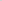 Все необходимые инженерные изыскания и разделы по проектированию должны быть выполнены в объеме, необходимом для получения разрешения на строительство и выполнения строительно-монтажных работ.Проектно-изыскательские работы выполнить в объеме, необходимом и достаточном для получения положительного заключения негосударственной экспертизы проектной документации и обеспечения строительства.Состав и комплектность проектной документации разработать в соответствии с Положением о составе проектной документации и требованиях к их содержанию, утвержденным постановлением Правительства РФ от 16 февраля 2008 г. N9 87 «О составе разделов проектной документации и требованиях к их содержанию» и условиями настоящего Задания. Все необходимые инженерные изыскания и разделы по проектированию должны быть выполнены в объеме, необходимом для получения разрешения на строительство и выполнения строительно-монтажных работ.Проектно-изыскательские работы выполнить в объеме, необходимом и достаточном для получения положительного заключения негосударственной экспертизы проектной документации и обеспечения строительства.Состав и комплектность проектной документации разработать в соответствии с Положением о составе проектной документации и требованиях к их содержанию, утвержденным постановлением Правительства РФ от 16 февраля 2008 г. N9 87 «О составе разделов проектной документации и требованиях к их содержанию» и условиями настоящего Задания. Все необходимые инженерные изыскания и разделы по проектированию должны быть выполнены в объеме, необходимом для получения разрешения на строительство и выполнения строительно-монтажных работ.Проектно-изыскательские работы выполнить в объеме, необходимом и достаточном для получения положительного заключения негосударственной экспертизы проектной документации и обеспечения строительства.14. Требования к согласованию и экспертизе проектно-сметной документацииНегосударственная экспертиза проектной документации проводится проектной организацией. Исполнитель гарантирует без дополнительной оплаты провести: - согласования проектной документации с организациями, выдавшими технические условия на присоединение к сетям инженерного обеспечения в установленном порядке;  - подготовку полного пакета документов для сдачи на проведение экспертизы, сопровождение ПСД до получения положительного заключения негосударственной экспертизы и устранения замечаний при проверке.Негосударственная экспертиза проектной документации проводится проектной организацией. Исполнитель гарантирует без дополнительной оплаты провести: - согласования проектной документации с организациями, выдавшими технические условия на присоединение к сетям инженерного обеспечения в установленном порядке;  - подготовку полного пакета документов для сдачи на проведение экспертизы, сопровождение ПСД до получения положительного заключения негосударственной экспертизы и устранения замечаний при проверке.Негосударственная экспертиза проектной документации проводится проектной организацией. Исполнитель гарантирует без дополнительной оплаты провести: - согласования проектной документации с организациями, выдавшими технические условия на присоединение к сетям инженерного обеспечения в установленном порядке;  - подготовку полного пакета документов для сдачи на проведение экспертизы, сопровождение ПСД до получения положительного заключения негосударственной экспертизы и устранения замечаний при проверке.15. Требования к составу и комплектности предоставляемых документов15. Требования к составу и комплектности предоставляемых документовПроектная и рабочая документация предоставляется Заказчику в 4-х экземплярах на бумажном носителе.по одному экземпляру проектной и рабочей документации предоставляется в электронном виде в формате pdf.1 экземпляр сметной документации предоставляется в электронном виде в формате MS Excel и 4 на бумажном носителе.Проектная и рабочая документация предоставляется Заказчику в 4-х экземплярах на бумажном носителе.по одному экземпляру проектной и рабочей документации предоставляется в электронном виде в формате pdf.1 экземпляр сметной документации предоставляется в электронном виде в формате MS Excel и 4 на бумажном носителе.